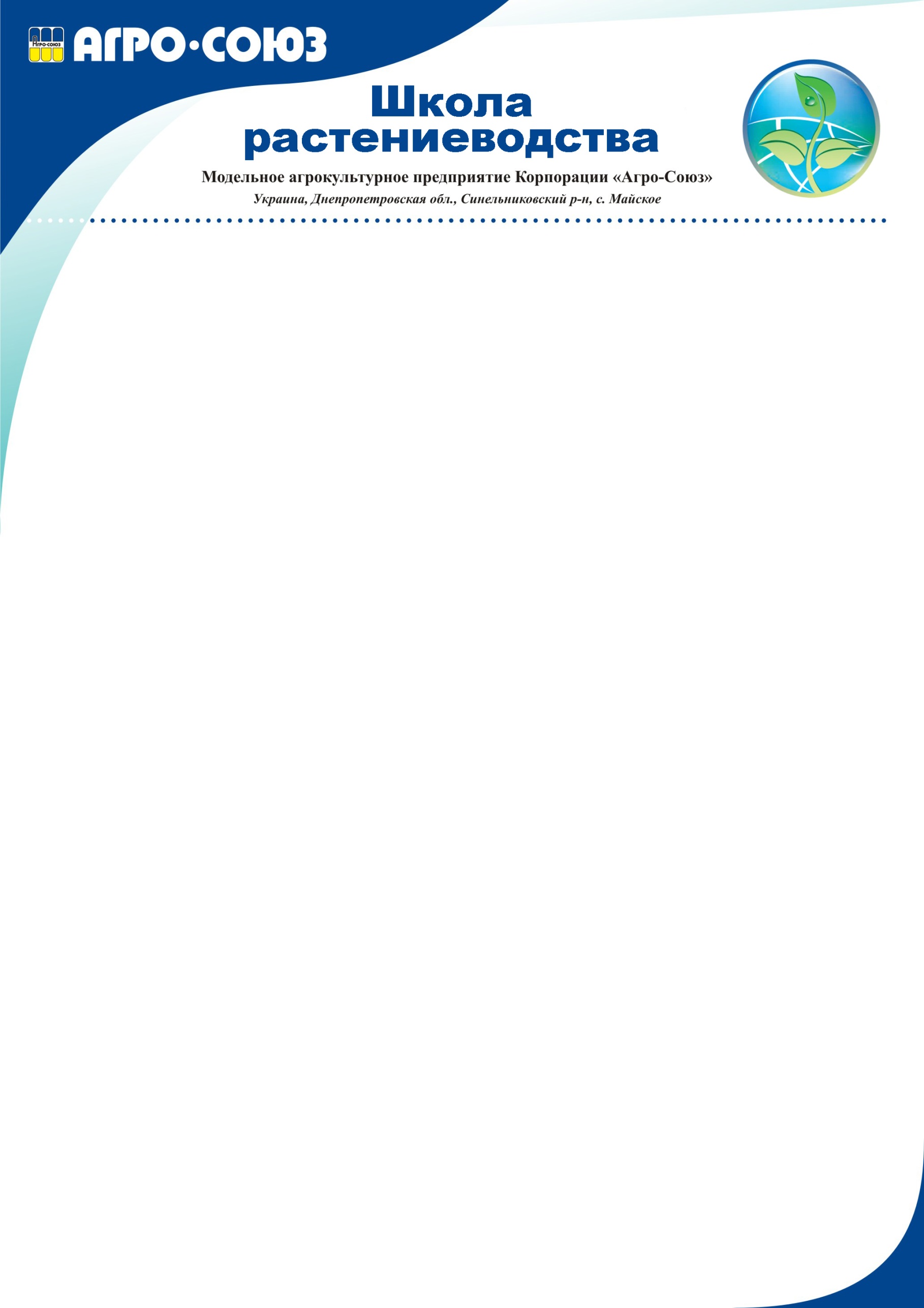 Уважаемые коллеги!Приглашаем вас принять участие в Семинаре-практикуме «Покровные культуры как альтернативный покров почвы».Дата проведения:      19-20 июня 2018 годаМесто проведения:    г. Днепр , ул. Нижнеднепровская,1. Программа семинара-практикумаСтоимость участия: 2000 гривен (в том числе НДС) за 1 участника.Стоимость включает: • посещение всех мероприятий семинара-практикума;• материалы семинара-практикума;• кофе-брейки, обеды;По окончанию семинара все участники получают сертификаты участников мероприятия.Проживание в гостинице оплачивается участником дополнительно. Оргкомитет предлагает услуги бронирования мест в гостиницах города. Мы будем рады ответить на ваши вопросы моб. тел.  (+38-050)  481-20-43, Аленаe-mail:   sideraty@agrosoyuz.comПервый день Первый день 09.30 – 10.00Регистрация 10.00-12.30Покровные культуры, как альтернативный покров почвы: Что эффективнее моно-сидерат или смесь?Какие вопросы решает сидерат?Какие компоненты использовать?Когда сеять?Какая норма?Как увидеть эффективность?Выбор: зимующая или яровая смесь?12.30 – 13.30 Обед 13.30 – 15.00Какие функции покровных культур?Увеличение органического веществаНакопление азота в почве.Доступность фосфора и калияРасселение микоризы. Роль микоризы. Улучшение структуры почвы, образование агрегатов15.00 – 15.15Кофе-брейк15.15 – 17.00Остановка роста сидератов. Выбор времени фазы развития растений. Способы остановки роста сидератов: механический, биологический, химический.Подбор форсунок, гербицидов.Правила смешивания препаратов.Второй деньВторой день09.00 – 11.00Взаимодействие почвенных микроорганизмов и растений: нужны ли растениям удобрения?Принципы потребления растениями питательных веществ.Что делают микробы для растений?Пути снижения доз минеральных удобрений.11.00 – 11.30Кофе-брейк11.30 – 15.30Выезд в поле, осмотр демо-участков по посеву смесей покровных культур.15.30 – 16.30Переезд в Днепр. Подведение итогов